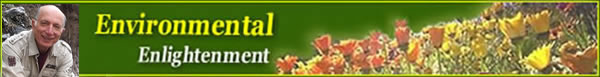 
Environmental Enlightenment #176
By Ami Adini - Reissued October 7, 2014